Pokyny k poskytovaniu príspevku na rekreáciu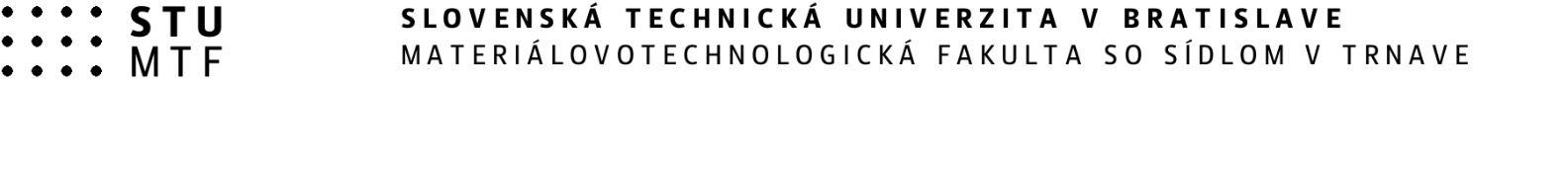 Príspevok na rekreáciu zamestnanca poskytuje zamestnávateľ v zmysle § 152a Zákonníka práce za podmienok ustanovených týmto zákonom.Príspevok sa poskytuje na základe vyplnenej a  podpísanej žiadosti zamestnanca, ktorú zamestnanec spolu s účtovnými dokladmi doručí na Oddelenie ľudských zdrojov . Príspevok na rekreáciu je možné poskytnúť zamestnancovi, ktorého pracovný pomer ku dňu začatia rekreácie trvá nepretržite najmenej 24 mesiacov. Príspevok na rekreáciu sa neposkytuje zamestnancom pracujúcim na dohody o prácach vykonávaných mimo pracovného pomeru.Príspevok sa poskytuje v sume 55 % oprávnených výdavkov, najviac však v sume 275,- eur za kalendárny rok.U zamestnanca, ktorý má dohodnutý pracovný pomer na kratší pracovný čas, sa najvyššia suma príspevku na rekreáciu za kalendárny rok, podľa bodu 3, zníži v pomere zodpovedajúcom kratšiemu pracovnému času.Zamestnanec môže za kalendárny rok požiadať o príspevok na rekreáciu len u jedného zamestnávateľa.Oprávnenými výdavkami, podľa bodu 3, sú preukázané výdavky zamestnanca na:služby cestovného ruchu spojené s ubytovaním najmenej na dve prenocovania na území Slovenskej republiky,pobytový balík obsahujúci ubytovanie najmenej na dve prenocovania a stravovacie služby alebo iné služby súvisiace s rekreáciou na území Slovenskej republiky,ubytovanie najmenej na dve prenocovania na území Slovenskej republiky, ktorého súčasťou môžu byť stravovacie služby,organizované viacdenné aktivity a zotavovacie podujatia počas školských prázdnin na území Slovenskej republiky pre dieťa zamestnanca navštevujúce základnú školu alebo niektorý z prvých štyroch ročníkov gymnázia s osemročným vzdelávacím programom; za dieťa zamestnanca sa považuje aj dieťa zverené zamestnancovi do náhradnej starostlivosti na základe rozhodnutia súdu alebo dieťa zverené zamestnancovi do starostlivosti pred rozhodnutím súdu o osvojení alebo iné dieťa žijúce so zamestnancom v spoločnej domácnosti.Oprávnenými výdavkami, podľa bodu 3, sú aj preukázané výdavky zamestnanca podľa bodu 6 na manžela, vlastné dieťa, dieťa zverené zamestnancovi do náhradnej starostlivosti na základe rozhodnutia súdu alebo dieťa zverené zamestnancovi do starostlivosti pred rozhodnutím súdu o osvojení a inú osobu žijúcu so zamestnancom v spoločnej domácnosti, ktorí sa so zamestnancom zúčastňujú na rekreácii.Zamestnanec požiada o príspevok na rekreáciu a preukáže zamestnávateľovi oprávnené výdavky podľa bodov 6 a 7 po skončení rekreácie a to najneskôr do 30 dní odo dňa skončenia rekreácie. Zároveň spolu so žiadosťou predloží účtovné doklady, ktorých súčasťou musí byť označenie zamestnanca (meno, priezvisko). Ak sú na doklade uvedení viacerí účastníci rekreácie (viac osôb), je potrebné, aby boli uvedené na doklade ich mená a vzťah k týmto osobám.Zamestnávateľ poskytne zamestnancovi príspevok na rekreáciu po podaní žiadosti a predložení účtovných dokladov v najbližšom výplatnom termíne určenom u zamestnávateľa na výplatu mzdy, ak sa zamestnávateľ nedohodne so zamestnancom inak. Pri doručení žiadosti na prelome mesiacov sa zamestnanec so zamestnávateľom dohodne na poskytnutí príspevku vo výplatnom termíne za nasledujúci mesiac.